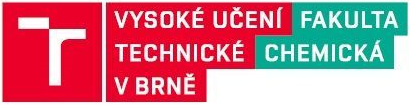 Ověřená technologieValidated technologyNázev: Biotechnologický proces zpracování a valorizace odpadního glycerolu pomocí karotenogenních kvasinekTitle: Biotechnological processing and valorization of waste glycerol by carotenogenic yeastsAutoři:  Szotkowski Martin,  Márová IvanaAuthors: Szotkowski Martin, Dr., Marova Ivana, Prof.Potvrzení o převzetí a záměru realizace Ověřené technologieObjednatel - průmyslový subjekt Algae Farm, s.r.o. podpisem tohoto dokumentu prohlašuje, že převzal od Fakulty chemické VUT v Brně Ověřenou technologii s názvem „Biotechnologický proces zpracování a valorizace odpadního glycerolu pomocí karotenogenních kvasinek“ autorů Szotkowski Martin, Márová Ivana (Ústav chemie potravin a biotechnoloigií) jako součást díla dle objednávky ze dne  30.9.2021.Objednatel prohlašuje, že převzal dokument v rozsahu 23 stran, jehož předmětem je transfer výše uvedené biotechnologie, tedy sada přesně popsaných experimentů, které vedou k optimálnímu výrobnímu postupu kultivace biomasy z kvasinky Rhodotorula toruloides. Celý tento výzkum a proces je objektivně popsán a výsledek podrobně odůvodněn.Objednatel si uvědomuje, že experimentální výrobní postup není konečným výrobním postupem, který bude používán při výrobě produktu. Ověřená technologie bude sloužit jako základní východisko a současně návod pro optimalizaci procesu výroby na testovacím výrobním zařízení.V horizontu 1 roku bude dobudováno odpovídající průmyslové vybavení v provozu XXX, kde bude následně ověřená technologie zavedena do výrobního procesu a využívána k produkci obohacené kvasinkové biomasy pro krmné a další účely. Objednatel podpisem tohoto protokolu potvrzuje, že převzal od zhotovitele daňový doklad – fakturu za dílo, jehož součástí je i Ověřená technologie.Ve ............... dne …………….........Příloha 2 Smlouvy o spolupráci a objednávky služeb ze dne 30.9.2021Předmětem transferu je ověřená technologie produkce obohacené kvasinkové biomasy zahrnující přesně popsané experimenty, které vedly k optimálnímu výrobnímu postupu biomasy z kvasinky RT = výsledek evidovaný v RIV jako "ověřená technologie" (dle https://www.mpo.cz/assets/cz/podnikani/podpora-vyzkumu-a-vyvoje/2016/11/2-VS_I4_Vysledky---definice-dle-Met-RVVI.pdf).Produkční kmen, charakterizaceNa základě publikovaných screeningových experimentů (viz literární odkazy níže: Kostovová a kol., Chemical Papers 2021; Byrtusová a kol., Microorganisms 2020) byl jako produkční kmen pro průmyslovou produkci obohacené kvasinkové biomasy doporučen kmen Rhodotorula toruloides (Banno) CCY 0692-002-001 získaný z Culture Collections of Yeasts (CHÚ SAV Bratislava). Kmen lze získat pro komerční účely i v jiných sbírkách  (DSM 444/4; CBS 6016; IFO 8766; NBRC 8766; NRRL-Y-6987).Jde o karotenogenní kvasinku vyznačující se dostatečnou stabilitou růstu a produkce, vhodnými nároky na kultivační podmínky, netoxickým charakterem, aerobním metabolismem a schopností utilizovat celou řadu substrátů včetně odpadních substrátů. Na tento kmen nejsou stanoveny žádné restrikce dle Nagoya Protocol.Literární odkazy:Kostovová I., Byrtusová D., Rapta M., Babák V., Márová I.: The variability of carotenoid pigments and fatty acids produced by some yeasts within Sporidiobolales and Cystofilobasidiales CHEMICAL PAPERS 2021, DOI: 10.1007/s11696-021-01567-1 Byrtusová D., Shapaval V., Holub J., Šimanský S., Rapta M., Szotkowski M., Kohler A., Márová I.: Revealing the Potential of Lipid and beta-Glucans Coproduction in Basidiomycetes Yeast. MICROORGANISMS 8 (7), 2020, Article Number: 1034. DOI: 10.3390/microorganisms8071034 Uchovávání a revitalizace produkčního kmeneProdukční kmen byl dodán ve frmě lyofilizovaného prášku nebo tablet. Revitalizace byla provedena dle návodu dodavatele (příslušné sbírky mikroorganismů), obvykle resuspendací lyofilizátu ve vhodném objemu inokulačního média, kultivací v tekutém médiu po dobu 48 hod a opakovaným pasážováním na Petriho miskách se sterilním YPD agarem (2% agar v YPD inokulačním médiu – Tabulka I). Po ověření čistoty kultury lze krátkodobě uchovávat kulturu na Petriho miksách při 6°C, pro dlouhodobé uchovávání je vhodnější lyofilizace kultury získané z tekultého média a uchování při -80 °C (viz dále).Pro přípravu inokula bylo použito komplexní médium s obsahem kvasničného autolyzátu. Tabulka 1: Složení YPD média pro přípravu revitalizačního inokulačního média  Biomasa byla z tekultého média izolována centrifugací (10,000 rpm, 3 min), dvakrát promyta destilovanou vodou, zmražena na -80 °C a lyofilizována. Množství biomasy bylo stanoveno gravimetricky a vyjádřeno jako suchá váha buněk (cell dry weight, CDEW). V lyofilizované formě byl kmen rovněž uchováván při -80 °C v hlubokomrazícím boxu. Kultivace inokula v laboratorních podmínkách – v baňkách a fermentorech3.1 Složení kultivačních médií pro inokulaceV Erlenmeyerových baňkách byly prováděny veškeré optimalizace složení média a podmínek i příprava inokula pro fermentorové a velkoobjemové kutivace.Složení základního inokulačního média pro inokulace I až III (viz dále, Inokulační postup) je uvedeno v Tabulce 2, v dalším textu (Tabulka 2, Tabulka 3) jsou uvedena složení média pro inokulum IV a kultivační podmínky včetně způsobu převodu inokula do objemu 20 l.V závislosti na potřebném objemu inokula k zaočkování kultivací v kultivačních lahvích, laboratorních fermentorech nebo v průmyslovém reaktoru bylo připraveno příslušné množství inokula při dodržení inokulačního poměru 1:5. Inokulum je vhodné kultivovat do dosažení konce exponenciální fáze (nebo přechodu z exponenciální do stacionární fáze; obvykle 46 – 60 hodin, podle typu kultivace).Tabulka 2: Složení YPD média pro přípravu inokula I - IIITabulka 3: Médium pro poslední inokulační krok – Inokulum IVTabulka 4: Složení mikroelementového roztoku pro kvasinky3.2 Inokulační postup Postup přípravy inokula je uveden postupně pro přípravu až 20 l inokula; pro menší objemy inokula je třeba odpovídajícím způsobem zmenšit objemy kultivačních médií tak, aby byl dodržen poměr objemů narostlé kultury a nového média (1 : 5)  a objemy kultivačních nádob tak, aby kultura měla dostatek kyslíku. Inokulační postup byl optimalizován tak, aby došlo k maximálnímu nárůstu bohatého inokula, což je zásadní vstupní předpoklad pro kvalitní kultivaci.
1. Inokulum I: Vychází ze zásobní kultury na Petriho misce živé buňky, křížový roztěr).  Z YPD misky s natřenou rozrostlou kulturou je třeba přeočkovat do Erlenmeyerovy baňky o objemu maximálně 500 mL s maximálně 100 ml média 20 velkých kliček (1 klička na 5 ml); případně lze zmenšit objem média příslušně i množství kultury (20 ml + 3-5 kliček, 50 ml + 5-8 kliček) a pasážovat dále v poměru 1:5. Pozn: Prvotní inokula (složení média viz Tabulka 2) je potřeba udělat v několika opakováních z důvodu vyloučení kontaminace, popřípadě použít jako přídavek velmi malé množství antibiotik (Ampicilin).2. Inokulum II: Po mikrobiální kontrole je třeba převést inokulum I po 24 hodinách kvantitativně do aerované 1L Pyrex láhve s 500 ml YPD média. Tento objem slouží k zaočkování laboratorního fermentoru o celkovém objemu 3000 ml média. Menší objem inokula lze převést do menšího objemu inokula II v poměru 1:5 (např. pro kultivace v Erlenmeyerových baňkách se převede 20 ml inokula I do 100 ml inokula II a kultivuje 24 hod).3. Inokulum III: Pro přípravu inokula do průmyslového reaktoru je třeba po 24 hodinách převést kvantitativně 500 ml inokula II do aerované 5L Pyrex láhve s 3000 ml YPD média. Kultivace probíhá 24 hod.4. Inokulum IV: Po 24 hodinách je třeba Inokulum III převést do aerované Láhve 20L Pyrex s 16 500 ml média pro Inokulum IV (Tabulka 3, Tabulka 4). Kultivace v produkčním médiu Produkce biomasy a metabolitů v laboratorním měřítkuV Tabulce 18 je uvedeno složení optimalizovaného média tak, jak bylo otestováno pro průmyslové kultivace. V tomto médiu byla srovnána produkce cílových metabolitů v Erlenmeyerových baňkách a v laboratorním fermentoru o objemu 1,5 l (Tabulka 19) po dobu kultivace 96 hod. Z tabulky je patrné, že ve fermentoru bylo dosaženo vyšších hodnot biomasy13,5 g/l v 1,5 l fermentoru vs 8-10 g/l v baňkách) i cílových metabolitů.Tabulka 5:: Optimalizované produkční médium Tabulka 6: Srovnání výtěžků R.T. na glycerolu – Erlenmeyerovy lahve  vs  fermentor 1,5 LSouhrnné výtěžky R.toruloides na glycerolu – baňky; fermentor 1,5 L; kultivace 96 hodBiomasa			13,5 g/LLipidy			15 % - 25 % v biomasePoměr SFA:MUFA:PUFA	38: 58 : 4beta-glukany		13 % - 18 % v biomaseproteiny			25-35 %aminokyseliny		všechnyV další fázi byla kultivace převedena do laboratorního fermentoru o objemu 5000 ml. Kultivace probíhala na optimalizovaném médiu po dobu 6 dní a 7 dní. Výsledky jsou uvedeny v Tabulce 20.Tabulka 7: Srovnání výtěžků R.T. ve fermentoru o objemu 5 000 ml za 146 n a 168 hodinVýtěžky R.toruloides na glycerolu – laboratorní fermentor 5 L; kultivace 7 dníBiomasa			18,8 g/l (164 HOD)Lipidy			24%SFA:MUFA:PUFA      	11:27:62Beta-glukany		15%Kultivace v 1,5 l fermentoru neposkytla dostatečné výtěžky na jednoduchém glycerolovém médiu. Na optimalizovaném médiu s přídavkem mikroelementového roztoku, optimalizovaným C/N poměrem a zdrojem dusíku bylo dosaženo podstatně vyšší produkce cílových metabolitů i biomasy (Tabulka 19). Kultivace v 5-litrovém fermentoru poskytla výsledky produkce ergosterolu, karotenoidů i ubichinonu cca 10 mg/g sušiny při produkci biomasy cca 19 g/l, zastoupení lipidů 24 % a beta-glukanů 15%, Tyto výsledky jsou průmysově zajímavé a proto byla technologie převedena postupně do velkého měřítka. Kultivace v produkčním médiu – poloprovozní měřítko , příprava inokula do objemu 20 LTabulka 8: Produkční médium pro velkoobjemovou kultivaci a podmínky
Postup pro kultivaci v produkčním médiu:V úvodu je třeba zaočkovat 500 L produkčního média 20 L Inokula a poté druhý dne doplnit zbylých 500 L produkčního média. Kultivaci je třeba vést po dobu 96 hodin. V pravidelných intervalech je nutné odebírat vzorky na stanovení optické hustoty a následně je poté lyofylizovat a uschovat pro pozdější analýzy složení biomasy.Kultivace v poloprovozním zařízení a optimalizace procesu5.1 Procesní parametry – optimalizace:V následujícím textu je popsán způsob optimalizace velkoobjemové kultivace, která probíhala dílem v laboratořích FCH VUT v Brně a dílem ve výzkumném centru Algatech v Třeboni. Optimalizace byla provedena tak, že výsledky z každé velkoobjemové kultivace byly kriticky zhodnoceny, navržen optimalizační krok a otestován v laboratořích FCH VUT v Brně. V dalším textu je uveden podrobně postup optimnalizace u tří následných velkoobjemových fermentací včetně diskuse problémů, jejich příčin a návrhu technického řešení.Jednotlivé kultivace jsou popsány z hlediska provedených podmínek, složení média, samotného kultivačního procesu a zhodnocení kultivace z hlediska produktivity a navržení opravných postupů pro navýšení produkce. Zároveň jsou zde popsány navazující experimenty, které probíhaly na fakultě chemické a sloužily jako podpora a rozvoj výzkumu v této oblasti.5.2 Prosinec 2021 – leden 2022: 1 . velkoobjemová kultivace Příprava inokula: Byla provedena příprava inokula pro velkoobjemovou kultivaci. Složení média, proces kultivace a kultivační podmínky jsou uvedeny v 0. Inokulace byla provedena v termínu 6-9. ledna. Na počátku druhého týdne v lednu 10. ledna bylo inokulum o objemu 20 L převezeno do Třeboně a zaočkováno do velkoobjemového reaktoru s 1000 L média. Médium bylo založeno na odpadním glycerolu poskytnutém z výroby biopaliv (methylesterů mastných kyselin z odpadního kafilerního tuku).Tabulka 9: Složení média použitého pro první velkoobjemovou kultivaciOdpadní glycerol*Průběh první velkoobjemové kultivace:Na počátku kultivace byl po zaočkování a spuštění vzdušnění pozorován vznik intenzivní pěny. Pěna dosahovala zhruba výšky 1 metru a i po snížení intenzity provzdušňování klesala jen velmi pomalu. Po dohodě s obsluhou fermentoru bylo přidáno další množství antifoam (protipěnivé látky), tvorba pěny se snížila a stabilizovala zhruba na 15-20 cm výšky. V průběhu kultivace byl zjištěn jen malý nárůst kultury, pozvolný a nízký. Nebyla pozorována standardní sigmoidní křivka růstu s výraznou exponenciální fází. V rámci první velkoobjemové kultivace bylo odebráno 5 L odpadního glycerolu a převezeno do Brna na FCH, kde na odpadu byly dále prováděny testy.Zhodnocení první kultivace a důležité poznatky:Důvod nízké produkce biomasy byl primárně dán vysokou tvorbou hutné pěny, která bránila efektivnímu promíchání inokulační kultury s novým produkčním médiem. Velká část kvasinek se tak nedostala do kontaktu s médiem a po čase došlo k jejich inhibici a úmrtí. Tyto kvasinky zůstaly i po sražení pěny přidáním antifoam látky na stěnách nádoby a nedostaly se do média. Do média se okamžitě po zaočkování dostala reálně velmi malá část kvasinek a výsledný inokulační poměr nebyl 1:100, ale spíše 1:1000 až 1:10000. Vysoká pěnivost odpadního glycerolu byla identifikována jako výrazný problém pro danou kultivaci, který je nutné dále řešit. Byly proto navrženy experimenty s odpadním glycerolem, které budou diskutovány v další části zprávy. Důležitým zjištěním bylo, že kvasinky byly schopny přežít i při nízkém očkovacím poměru v médiu obsahujícím odpadní glycerol. Následně bylo doplněno složení primárních látek v použitém odpadním glycerolu: glycerol cca 30%, methanol 3-4 %, zbytky solí mastných kyselin. Na základě výsledků obsažených ve zprávě o kultivaci od dr. Kubáče byla dohodnuta následující optimalizace kultivace s použitím čistého glycerolu.5.3 Optimalizační experimenty na FCH navazující na první velkoobjemovou kultivaci:V návaznosti na výsledky první kultivace bylo v Třeboni vyzvednuto 10 L odpadního glycerolu, který byl dále testován a studován jeho vliv na kultivaci a produkci biomasy kvasinkou R. toruloides.Hlavními cíli bylo:Optimalizovat proces kultivace a eliminace tvorby pěny, či její minimalizace na únosnou úroveň, která by neovlivnila proces kultivace.Provést základní série kultivací na tomto substrátu – na použité kvasince nebyl odpadní glycerol nikdy v laboratoři testován, až ve velkoobjemové kultivaci.Provézt analýzu tohoto odpadního materiálu a identifikovat přesněji složení a možné zdroje uhlíku, popř. dusíku.Ad. 1. Tvorba pěny je velmi limitující jev při biotechnologické kultivaci a ovlivňuje celou řadu parametrů. V našem případě, jak bylo zmíněno na začátku, byl hustý vysoký sloupec pěny vytvořeny hned po startu kultivace obstrukcí pro kvasinky, které byly očkovány z horního portu. Velká část kultury se nedostala do submerzní kultivace a postupně v pěně s nedostatkem živin. Toto bylo primárním důvodem slabé produkce biomasy. Dále pěna v průběhu kultivace ovlivňuje přístup živin a může způsobovat, že buňky kvasinek jsou vzneseny nahoru mimo médium a poté umírají. Ztráty v tomto případě mohou být do 15 %. Redukce pěny byla testována dvěma způsoby:přídavek většího množství antifoamu (proti pěnivé látky) do média. Je to rychlé řešení a poměrně jednoduché – problém spočívá v tom, že antifoam má také efekt na kvasinky, který je primárně negativní. Průmyslově používané antifoamy jsou na bázi silikonových olejů, které jsou pro kvasinky nepřirozené a mohou tak poškozovat či ovlivňovat metabolismus a růst. Existují kmeny, či druhy, které jsou na vybrané typy antifoamu velmi citlivé a i nízká koncentrace může vézt k úmrtí celé kultury. V samotných kultivacích to bylo řešeno následovně: obecně používaná koncentrace antifoamu 0.01-0,05 % byla zvýšena na 0,2-0,5 %. druhým přístupem, který vycházel ze znalostí složení odpadního glycerolu (zbytkový obsah mýdel a volných mastných kyselin) je regulace množství tohoto substrátu v médiu v průběhu kultivace, tedy volba systému Fed-Batch, kdy byl glycerol přidáván postupně do kultivace.Provedené laboratorní experimenty byly rozděleny na dvě části: První část: Kultivace v třepaných baňkách byla založena na otestování různých koncentrací odpadního glycerolu v médiu. Bylo testováno, kolik tohoto substrátu kultura kvasinek snese, aniž by uhynula. Složení kultivačního média a obsahu odpadního glycerolu je uvedeno níže i s dosaženými výsledky. Zde byly experimenty provedeny v duplikátech. Tabulka 10: Modifikované složení média s odpadním glycerolemTabulka 11: Design experimentu – obsah odpadního glycerolu v médiuDruhá část: Kultivace ve fermentoru, kde byl sledován vliv množství odpadního glycerolu na kulturu a v dalších sériích i postupné fed-batch kultivace s rozdílnými přídavky odpadního glycerolu. Na základě těchto výsledků byly poté prováděny kultivace s využitím fed-batch, kdy proces přidávání odpadního glycerolu byl řízen pomocí rozpuštěného kyslíku. Zjednodušeně – v průběhu kultivace je řízen obsah rozpuštěného kyslíku, tzv. pO2 hodnota. Standardně byly v kultivaci nastaveny tyto podmínky:Tabulka 12: Kultivační podmínky pro fed-batch kultivaci.Výsledky produkce biomasy: cca 15,8 – 17 g/L; posléze bylo dosaženo až 20 - 21  g/L.Tabulka 13: Složení biomasy – první velkoobjemová kultivaceDiskuse první série optimalizačních experimentů:První velkoobjemová kultivace v Třeboni přinesla velmi nízké výtěžky biomasy z výše uvedených důvodů. Optimalizační experimenty s odpadním glycerolem v Erlenmeyerových baňkách vedly ke zjištění, že kvasinka R. toruloides je schopna tento odpad zpracovávat a je odolná i vůči vyšším koncentracím tohoto substrátu v médiu. Problém tvorby vysoké pěny v aerovaném fermentoru byl eliminován navýšením množství protipěnivé látky a rozložením množství odpadního glycerolu přidávaného v médiu v různých intervalech v průběhu celé kultivace. Jako velmi zajímavá možnost se ukázala možnost regulovaného dávkování odpadního substrátu do média v závislosti na množství rozpuštěného kyslíku. Z naměřených experimentálních dat a dat z bioreaktorových senzorů, reagovala kultura velmi aktivně na přidání nového čerstvého substrátu do média. Tato reakce byla velmi rychlá a byla pozorovatelná již od první mnuty od začátku pumpování čerstvého odpadního glycerolu. Tento systém s kontinuálním přidáváním umožnil kvasinkám zpracovávat všechny uhlíkaté substráty obsažené v dodaném odpadním materiálu, a to jmenovitě glycerol, soli mastných kyselin a methanol. Díky tomuto systému kultivace se v médiu přílišně nehromadily soli mastných kyselin (mýdla), které mají inhibiční účinek na kvasinky a zároveň způsobují zvýšenou pěnivost média.5.4 Únor 2022: 2. velkoobjemová kultivace v Třeboni Na základě optimalizačních experimentů byla provedena příprava inokula pro další velkoobjemovou kultivaci. Složení média, proces kultivace a kultivační podmínky jsou uvedeny v tabulkách 1 - 4. Inokulace byla provedena v termínu 11. ledna. Na počátku druhého týdne v lednu 14. února bylo inokulum o objemu 20 L převezeno do Třeboně a zaočkováno do velkoobjemového reaktoru s 500 L média. V průběhu kultivace ve 48. hodině bylo poté přidáno zbylých 500 L média. Médium bylo založeno na čistém glycerolu. Zhodnocení druhé velkobjemové kultivaceZákladním výsledkem byla nízká produkce biomasy, kdy dle zprávy obsluhy fermentoru byl růst kultury zastaven již po necelém 1 dni kultivace. Zde kultura v médiu narazila na limit v některé z živin, který byl zřejmě způsoben naředěním/zvýšením inokulačního poměru. Menší obsah kvasničného autolyzátu v médiu neposkytl dostatek živin a došlo tak k limitaci růstu a k  nízké produkci biomasy.Tabulka 14: Charakterizace obohacené biomasy – velkoobjemová kultivace 25.5 Druhá série optimalizačních experimentů realizovaná na FCH v návaznosti na 2.velkoobjemovou kultivaciDalší možností a zdrojem problémů bylo inokulační médium a inokulační poměr, který byl hlavní proměnnou v přenosu z malého objemu do velkého objemu, kdy byl inokulační poměr z 1:10 zvýšen skokově na 1:50; 1:100. Na základě toho se optimalizační experimenty zaměřily na vliv inokulačního média a jeho složek na kultivaci. V rámci experimentu byla stejná kultura zaočkována různými inokulačními poměry (1:5; 1:10; 1:20; 1:50; 1:100) a byl sledován vliv ubývajícího množství bohatého inokula přenášeného do produkčního média. Z výsledků níže v tabulce 12 je patrné, že zejména od inokulačního poměru 1:50 a výše již dochází ke snížené produkci biomasy a tudíž jisté živiny v médiu začínaly kvasinkám chybět a následovala limitace růstu. Vzhledem k tomu, že kvasinky jsou si schopny syntetizovat si většinu základních molekul a vitamínů, logicky vyplynula potřeba zaměřit se na množství mikroprvků/mikroelementů. V rámci experimentu byl vybrán a testován základní mikroelementový roztok, jehož složení je uvedeno v tabulce 28. Složení mikroelementového roztoku vycházelo z dřívějších publikací. Tabulka 15: Mikroelementový roztokTabulka 16: Návrh na testování růstu na médiích  o různém složení První série optimalizačních testovacích experimentů byla založena tedy na přidání mikroelementového roztoku v množství 1 ml na litr média. Inokulační poměry byly zachovány stejné jako v případě předchozího experimentu. Druhý set testovacích experimentů vycházel z výsledků prvního setu experimentů, kde bylo snížení množství inokulačních poměrů, kde jsme se zaměřili na vyšší inokulační poměry vhodné pro průmysl a současně testovali různé přídavky mikroelementového roztoku do média.  Průběh a výsledky experimentu jsou zobrazeny níže.V návaznosti na výsledky druhé kultivace s čistým glycerolem, kde bylo dosaženo nízké produkce biomasy z důvodu limitace živinami a zároveň se řešil vliv vysráženého media, kdy bylo pozorováno částečné vysrážení solí po sterilaci ve fermentoru, byl současně navržen postup optimalizace použitého zdroje dusíku. Na základě toho byl navržen experiment s různými zdroji dusíku – kromě močoviny byl přidán dusičnan draselný a síran amonný. Počet atomů dusíku zůstal v médiu zachován.Tabulka 17: Složení média pro optimalizační  kultivace *Jednotlivé zdroje dusíku byly použity dle tabulky 16Tabulka 18: Design testovacího experimentu + produkce biomasyVe třetím experimentu bylo navázáno na předchozí výsledky a opět byla navýšena koncentrace mikroelementového roztoku. Zároveň zde byly otestovány i různé kombinace zdrojů dusíku. Tento požadavek dále vzešel z výsledků druhé kultivace, kde po sterilaci docházelo k vysrážení části solí v médiu a mohlo tak dojít k omezení přístupu živin. Obecné složení média a jednotlivé variace baněk jsou zobrazeny v tabulkách níže:Tabulka 19: Složení média pro další fázi optimalizaceTabulka 20: Kultivace v médiích s vyšším obsahem mikroelementového roztokuNa základě získaných experimentů bylo navrženo nové složení média, které bylo použito pro další, v pořadí. 3. kultivaci v Třeboni, která byla provedena v březnu 2022.5.6. Březen 2022 – třetí velkoobjemová kultivace v TřeboniNásledně byla zahájena třetí kultivace, která navazuje na výsledky 2. velkoobjemové kultivace. V rámci výzkumu bylo optimalizováno složení média a médium bylo experimentálně obohaceno o mikroelementy (mikroprvky – zinek, železo, měď, mangan,…Tabulka 28). Následně bylo vzhledem k problému se srážením média po sterilaci nahrazen zdroj dusíku (původní močovina nahrazena dusičnanem). Celkové náklady na úpravu a obohacení média jsou max. v řádu několika stovek korun na 1000 L. Složení finálního média je uvedeno níže (Tabulka 21). Na základě třetí kultivace byly navrženy podmínky procesu pro průmyslovou produkci, které jsou uvedeny v dalším textu.Optimalizované podmínky biotechnologického procesu, produkční a procesní parametry:Na základě veškerých optimalizačních experimentů provedených v malých i velkých objemech bylo opakovaně ověřeno a lze doporučit následující podmínky biotechnologického procesu (pro 1000 l média):Produkční kmen:  Rhodotorula toruloides (Banno) CCY 0692-002-001Složení médií a kultivace: Inokulace: inokulační média I-IV (YPD) viz Tabulky 2 a 3; inokulační poměr 1:5; výsledný objem inokula 20 L do 1000 L tankuProdukce: zaočkování produkčního média je třeba přídavkem 20 L inokula do 500 L produkčního média (optimalizované složení Tabulka 34); inokulační poměr se zvyšuje na 1:25Kultivace formou příkrmu – fed batch – v optimální době přídavek druhé dávky 500 L produkčního média; kultivaci řídit pomocí pO2 (množství rozpuštěného kyslíku)Tabulka 21: Produkční médium pro velkoobjemovou kultivaci a podmínky (složení mikroelementového roztoku viz Tabulka 4)Procesní parametry:Nastaví se pH 6,5 a teplota kultivace 25°C, ostatní parametry striktně závisí na konstrukci průmyslového zařízení. Nejlepší forma kultivace je fed batch (redukce pěnění), případně vsádková kultivace. Kultivaci je nejvhodnější řídit pomocí pO2 (množství rozpuštěného kyslíku) tak, aby kultura měla dostatek kyslíku na oxidaci živin.Tabulka 22: Charakterizace obohacené biomasy – 3 velkoobjemová kultivaceObvyklá produkce biomasy:  15 – 25 g/L; z 1000 L výtěžek obvykle kolem 20 kg lyofilizované nebo vysušené biomasy.Stabilita: Hodnoty biologicky aktivních látek zůstávají beze změny nejméně po dobu 6 měsíců při uchování biomasy v suchém stavu, v chladu (4 – 8 °C) a tmě, ideálně s omezeným přístupem kyslíku.Celková charakterizace produkované biomasy a využití  Biomasa karoteoidní kvasinky Rhodotorula toruloides může být naprodukována biotechnologicky s využitím odpadních substrátů jako zdroje živin. V případě prezentované technologie byl využit odpadní glycerol, jenž byl zhodnocen na produkci obohacené biomasy použitelné v řadě aplikací. Doporučujeme používat biomasu v imortalizované formě, tedy před použitím zahřátou na 95 °C po dobu nejméně 10 min. Bylo opakovaně ověřeno, že v této podobě nedochází k významné ztrátě aktivních látek, biomasa není cytotoxická a je tedy pro další použití bezpečná.Biomasa obsahuje hlavní cenné látky v průměrných množstvích uvedených v Tabulce 16. Jedná se o výtěžky z více kultivací uvedené jako průměrná rozmezí; poměry produkovaných metabolitů se mohou mírně lišit podle podmínek kultivace, konkrétního složení média (typ odpadního glycerolu) apod. Kromě těchto složek obsahuje biomasa speciální součásti uvedené v Tabulce 14, případně v Tabulce 22, které mohou mít dodatečné biologické účinky (manany – imunita; minerály - – nutná součást výživy, funkce specifických orgánů a enzymů; potravinové doplňky, farmacie; krmiva; vitaminy B komplexu - – imunita, výkonnost metabolismu; potravinové doplňky, farmacie; krmiva ). Přehled hlavních aktivních látek a jejich účinků, případně využití je dalším textu  a v Tabulce 16, kde jsou uvedeny hodnoty v čerstvé i imortalizované biomase.Proteiny – zdroj výživy, zdroj esenciálních aminokyselin pro jedince se zvláštním výživovým režimem (sportovci, vegani); zdroj aminokyselin a výživy do krmivLipidy – zdroj energie, zdroj esenciálních mastných kyselin (cca 30% lipidů); potravinové doplňky, krmivaBeta-glukany – imunologicky aktivní látky s prokazatelným ochranným účinkem na imunitu; cca 17 %; potravinové doplňky, farmacie; krmivaKaroteny – provitaminy A, antioxidanty, imunologicky aktivní látky, přírodní UV filtry – obsah 7 – 10 mg/g; potravinové doplňky, farmacie; krmiva; kosmetikaErgosterol – provitamin D (osteoporóza, imunita) - potravinové doplňky, farmacie; krmivaUbichinon – antioxidant, produkce buněčné energie; potravinové doplňky, farmacie; krmiva; kosmetikaTabulka 16: Průměrné rozmezí obsahových látek v obohacené biomase R.toruloides(zhotovitel – děkan FCH)) (objednatel - jednatel)SložkaMnožství Voda1000 mlKvasničný autolyzát10 gPepton20 gGlycerol20 g     pH     6,5    Teplota     25 °CSložkaMnožství Voda1000 mlKvasničný autolyzát10 gPepton20 gGlycerol20 g     pH     6,5    Teplota     25 °CSložkaMnožství Voda1000 mlKvasničný autolyzát2 gPepton2 gGlycerol45,46 gKH2PO44 gMgSO4*7H2O0,696 gNaNO35,1238 gMikroelementový roztok2 mlSložkaMnožství (mg) do 1L roztokuH3BO31,25CuSO4 5 H2O0,1KI0,25MnCl2 4 H2O0,82FeCl30,3(NH4)6Mo7O24 4 H2O0,5ZnSO4 7 H2O1SložkaMnožství Voda1000 mlGlycerol92,50 gKH2PO48 gMgSO4*7H2O1,392 gNaNO310,24 gMikroelementový roztok2 mlpH6,5Teplota 25°CBeta karotenTorularhodinTorulenCelkové karotenoidyUbichinonErgosterolErl. baňky0.262 ± 0.022.745 ± 0.210.210 ± 0.024.961 ± 0.4363.371 ± 0.311.881 ± 0.14fermentor0.467 ± 0.042.650 ± 0.230.118 ± 0.016.484 ± 0.6515.479 ± 0.592.318 ± 0.21Čas HodBeta karotenTorularhodinTorulenCelkové karotenoidyUbichinonErgosterol146 0.842 ± 0.060.379 ± 0.038.012 ± 0.589.715 ± 1.069.520 ± 1.3210.295 ± 1.66168 0.453 ± 0.030.418 ± 0.039.146 ± 1.0810.514 ± 1.4210.195 ± 0.8710.952 ± 1.38SložkaMnožství Voda1000 mlGlycerol92,50 gKH2PO48 gMgSO4*7H2O1,392 gNaNO310,24 gMikroelementový roztok2 mlpH6,5Teplota 25°CVoda1000 mlGlycerol*45.41 gKH2PO44.00 gMgSO4*7H2O0.696 gMočovina1.91 gpH6,5Teplota 25°CVoda1000 mlOdpadní glycerol*30 gKH2PO44 gMgSO4*7H2O0.696 gMočovina1.91 gpH6,5Teplota 25°CBaňkaMédiumBiomasa g/lbaňka50 %9,68±0,98Kontrola100 %12,54±1,32baňka125 %14,85±1,78baňka150 %16,42±1,03baňka175 %16,84±1,45baňka200 %15,98±1,32baňka250 %16,23±0,98baňka300 %16,02±1,56PodmínkyHodnotypH6,5Teplota25 °CpO220 %MícháníZákladní 400 ot/minpO2 <20 %400-800 ot/minpO2 >30%Pumpa s odp. glycer. 5 ml/minObjem média ve fermentoru2 LparametrobsahProdukce suché biomasy (CDW, g/L)16,5 g/lObsah bílkovin v sušině 25,8 %obsah lipidů v sušině 19,8%PUFA:MUFA:SFA (%)9 :46:45Obsah beta-glukanů v sušině 12,2 %Obsah alfa-glukanů v sušině 3,2 %beta-karoten (mg/g suš.)0,78celkové karoteny (mg/g suš.)2,35torulen1,41torularhodin0,16ubichinon (mg/g suš.)0,82ergosterol (mg/g suš.)2,35SKUPINAObchodní název/účinná látkaObchodní název/účinná látkaDenní dop. dávka mgDenní dop. dávka mgObsah účinné látky MG/g biomasy % denní dávky obsažené v 1 g% denní dávky obsaženo v 1 tabletě 500 mgESENCIÁLNÍ AMINOKYSELINYMethioninMethionin150015002,90,2%0,10%ESENCIÁLNÍ AMINOKYSELINYValinValin300030008,90,3%0,15%ESENCIÁLNÍ AMINOKYSELINYLysinLysin1000100090,9%0,45%ESENCIÁLNÍ AMINOKYSELINYIsoleucinIsoleucin100010007,50,8%0,38%ESENCIÁLNÍ AMINOKYSELINYFenylalaninFenylalanin150015007,30,5%0,24%ESENCIÁLNÍ AMINOKYSELINYLeucinLeucin2000200011,30,6%0,28%ESENCIÁLNÍ AMINOKYSELINYThreoninThreonin5005007,51,5%0,75%ESENCIÁLNÍ AMINOKYSELINYHistidinHistidin300030008,40,3%0,14%ESENCIÁLNÍ AMINOKYSELINYArgininArginin3000300070,2%0,12%ESENCIÁLNÍ AMINOKYSELINY69,8NEESENCIÁLÍ  AMINOKYSELINYGlutamátGlutamát1000100018,91,9%0,95%NEESENCIÁLÍ  AMINOKYSELINYGlycinGlycin50050010,92,2%1,09%NEESENCIÁLÍ  AMINOKYSELINYAlaninAlanin3000300011,10,4%0,19%NEESENCIÁLÍ  AMINOKYSELINYAspartátAspartát8813,1163,8%81,88%NEESENCIÁLÍ  AMINOKYSELINYThyrosinThyrosin1000100040,4%0,20%NEESENCIÁLÍ  AMINOKYSELINYProlinProlin100010007,80,8%0,39%NEESENCIÁLÍ  AMINOKYSELINYSerinSerin150015008,20,5%0,27%74LipidySFASFA62LipidyMUFAMUFA120LipidyPUFAPUFA120Lipidy302Betaglukany150150160107%Mannanové oligosacharidy210MinerályP,K,Ca,Fe, Na,KP,K,Ca,Fe, Na,K75MinerálySe, Mn,Cr, Ni,Cu,VaSe, Mn,Cr, Ni,Cu,Va0,84Minoritní metabolityprovitamin Aprovitamin A113,5350%175,00%Minoritní metabolityprovitamin D/vitamin D3provitamin D/vitamin D30,0050,0057,5150 000%75 000%Minoritní metabolityKoenzym Q10Koenzym Q101010770%35,00%Minoritní metabolityVitaminy BVitaminy B220,136,5%3,25%Minoritní metabolityVitaminy EVitaminy E202015,0%2,50%SložkaMnožství [g/l]H3BO31,25CuSO4 5 H2O0,10KI0,25MnCl2 4 H2O0,82FeCl30,30(NH4)6Mo7O24 4 H2O0,50ZnSO4 7 H2O1,001.Kontrolní médiumStandardní složení Očkovací poměr 1:102.Kontrolní médiumStandardní složení+ 50 uL mikroelement roztoku Očkovací poměr 1:103.Kontrolní médiumStandardní složení+ 50 uL mikroelement  roztokuOčkovací poměr 1:204.Kontrolní médium2xGlyc + 2x močovina+ 100 uL mikroelement roztokuOčkovací poměr 1:105.Kontrolní médium2xGlyc + 2x močovina+ 100 uL mikroelement roztokuOčkovací poměr 1:206.Kontrolní médiumStandardní složeníOčkovací poměr 1:20Média s jiným zdrojem dusíku - dusičnanMédia s jiným zdrojem dusíku - dusičnanMédia s jiným zdrojem dusíku - dusičnanMédia s jiným zdrojem dusíku - dusičnan7.Médium s dusičnanemGlyc + NaNO3Očkovací poměr 1:108.Médium s dusičnanemGlyc + NaNO3+ 50 uL mikroelement roztokuOčkovací poměr 1:109.Médium s dusičnanemGlyc + NaNO3+ 50 uL mikroelement roztokuOčkovací poměr 1:2010.Médium s dusičnanem2xGlyc + 2x NaNO3+ 100 uL mikroelement roztokuOčkovací poměr 1:1011.Médium s dusičnanem2x Glyc + 2x NaNO3+ 100 uL mikroelement roztoku + 100 uL mikroelement roztokuOčkovací poměr 1:20Voda1000 mlOdpadní glycerol*30.00 gKH2PO44.00 gMgSO4*7H2O0.696 gMikroelement roztok1 ml*Močovina1.91 g*Dusičnan draselný5.12 g*Síran amonný4.00 gmédiumsloženíOčkovací poměrProdukce biomasy g/l1.Kontrolní médiumStandardní složení Očkovací poměr 1:519,22±2,382.Kontrolní médiumStandardní složeníOčkovací poměr 1:1019,18±1,783.Kontrolní médium2xGlyc + močovinaOčkovací poměr 1:517,06±2,644.Kontrolní médium2x Glyc + močovinaOčkovací poměr 1:1016,15±1,785.Kontrolní médiumStandardní složení Očkovací poměr 1:2019,24±1,53Média s jiným zdrojem dusíku - dusičnanMédia s jiným zdrojem dusíku - dusičnanMédia s jiným zdrojem dusíku - dusičnanMédia s jiným zdrojem dusíku - dusičnan6.Médium s dusičnanemGlyc + KNO3Očkovací poměr 1:517,06±2,037.Médium s dusičnanemGlyc + KNO3Očkovací poměr 1:1017,14±1,758.Médium s dusičnanem2xGlyc + KNO3Očkovací poměr 1:516,78±1,099.Médium s dusičnanem2x Glyc + KNO3Očkovací poměr 1:1020,63±1,4510. Médium s dusičnanemGlyc + KNO3Očkovací poměr 1:2017,81±1,38Média s jiným zdrojem dusíku: dusičnan+ Síran amonný 50:50Média s jiným zdrojem dusíku: dusičnan+ Síran amonný 50:50Média s jiným zdrojem dusíku: dusičnan+ Síran amonný 50:50Média s jiným zdrojem dusíku: dusičnan+ Síran amonný 50:5011.Médium s dusičnanem a síranemGlyc + KNO3 + síran amonný Očkovací poměr 1:515,31±1,8712.Médium s dusičnanem a síranemGlyc + KNO3 + síran amonnýOčkovací poměr 1:1013,06±1,6413.Médium s dusičnanem a síranem2x (Glyc + KNO3 + síran amonný)Očkovací poměr 1:515,19±2,0114.Médium s dusičnanem a síranem2x (Glyc + KNO3 + síran amonný)Očkovací poměr 1:1013,38±1,7815.Médium s dusičnanem a síranemGlyc + KNO3 + síran amonnýOčkovací poměr 1:2011,67±1,4616. Kontrolní médiumStandardní složení Očkovací poměr 1:517,94±2,03SložkaMnožství Voda1000 mlGlycerol92,50 gKH2PO48 gMgSO4*7H2O1,392 gNaNO3 50 % dusíku10,24  g(NH4)2SO4 50% dusíku8 gMikroelementový roztok3 mlpH6,5Teplota 25°CmédiumsloženíOčkovací poměrBiomasa g/l1.= fermentordle tabulky Očkovací poměr 1:1002,8±1,12.= fermentordle tabulky Očkovací poměr 1:503,2±1,53.Navýšený mikroelement4 ml mikroelementuOčkovací poměr 1:1004,6±1,84.Navýšený mikroelement4 ml mikroelementuOčkovací poměr 1:503,9±1,25.Navýšený mikroelement6 ml mikroelementuOčkovací poměr 1:1005,2±1,66.Navýšený mikroelement6 ml mikroelementuOčkovací poměr 1:504,8±2,07,Médium s vyšším fosforem150 %  POčkovací poměr 1:1004,6±1,38,Médium s vyšším fosforem150 %  POčkovací poměr 1:504,1±0,99,Médium s vyšším fosforem200 %  POčkovací poměr 1:1003,8±1,710,Médium s vyšším fosforem200 %  POčkovací poměr 1:505,0±1,711,Médium s vyšším hořčíkem200 %  MgOčkovací poměr 1:1004,9±1,312,Médium s vyšším hořčíkem200 %  MgOčkovací poměr 1:505,0±1,8SložkaMnožství Voda1000 mlGlycerol92,50 gKH2PO48 gMgSO4*7H2O1,392 gNaNO310,12 g(NH4)2SO48 gMikroelementový roztok4 ml/lpH6,5Teplota 25°CNázevObsah účinné látky v 1 g biomasy [mg]AMINOKYSELINYMethionin2,9Valin8,9Lysin9Isoleucin7,5Fenylalanin7,3Leucin11,3Threonin7,5Histidin8,4Arginin7Glutamát18,9Glycin10,9Alanin11,1Aspartát13,1Thyrosin4Prolin7,8Serin8,2aminokyseliny celkem143,8proteiny celkem212,6LipidySFA62MUFA120PUFA120Lipidy celkem302SacharidyBetaglukany105Alfaglukany98Glukany celkem 203Minerálymakroelementy75mikroelementy0,84Minoritní metabolityMinoritní metabolityKarotenoidy1,4Ergosterol3,5Ubichinon2,1B-komplex0,12parametrŽivá biomasaImortalizovaná biomasaProdukce suché biomasy (CDW, g/L)21,2 – 31,521 - 31Obsah bílkovin v sušině (mg/g)250 - 33825 % – 33,8 %278 - 36727,8 – 36,7 %obsah lipidů v sušině (mg/g)224 – 29822,4 % – 29,8 %243 – 34924,3 % - 34,9 %PUFA:MUFA:SFA (%)8-14 :54-68 :24-32-Obsah beta-glukanů v sušině (mg/g)168 – 17716,8 % - 17,2 %161 – 17316,1 % - 17,3 %Obsah alfa-glukanů v sušině (mg/g)28 – 342,8 % - 3,4 %28 – 342,8 % - 3,4 %beta-karoten (mg/g suš.)0,70 – 2,100,90 – 3,25celkové karoteny (mg/g suš.)6,12 – 7,218,07 – 10,42torulen4,81 – 5,824,98 – 6,08torularhodin0,17 – 0,210,22 – 0,30ubichinon (mg/g suš.)5,29 – 7,814,8 – 7,92ergosterol (mg/g suš.)2,52 – 3,952,18 – 2,47